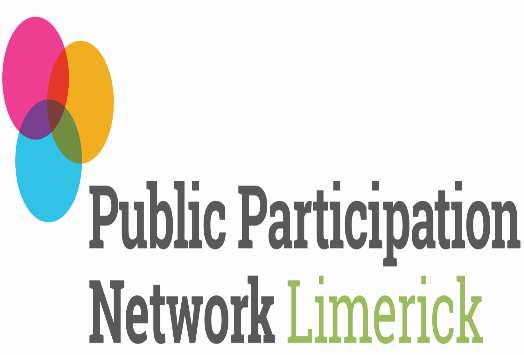 AGENDA FOR PLENARY MEETING25th April 2024 7:30-9:00pm 						South Court Hotel, LimerickFacilitator: Patrick FitzgeraldWelcome address.Standing OrdersMinutes of last Plenary Meeting	Matters arisingSecretariat UpdateLocal elections National Conference Update AOBClosing Remarks